March 25, 2019TO:	Rappahannock-Fauquier-Madison Fruit Growers- The Rappahannock Extension Office invites each of you to attend a series of in-orchard meetings scheduled from April through July. We will meet at the host orchard at 11:00 a.m. for a tour of the orchard, followed by a discussion of current orchard management recommendations. Virginia Tech fruit specialists from the Alson H. Smith Jr. Agricultural Research and Extension Center will be present to address specific topics. We encourage you to bring samples of insects, diseased foliage or scaffolds for treatment recommendations.  We will adjourn around 2:00 p.m.  A schedule of meeting locations and directions to the orchards are listed on the back of this letter. Please call the Extension Office at 540-675-3619 for additional information about these programs.Sincerely,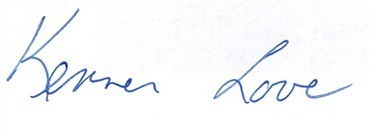 Kenner LoveExtension Agent, Agriculture and Natural ResourcesCrop and Soil Sciences2019 In Orchard Meetings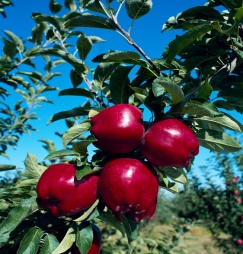 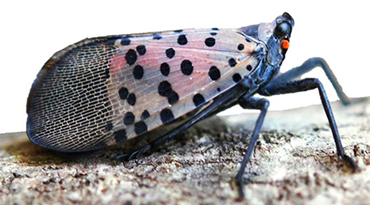 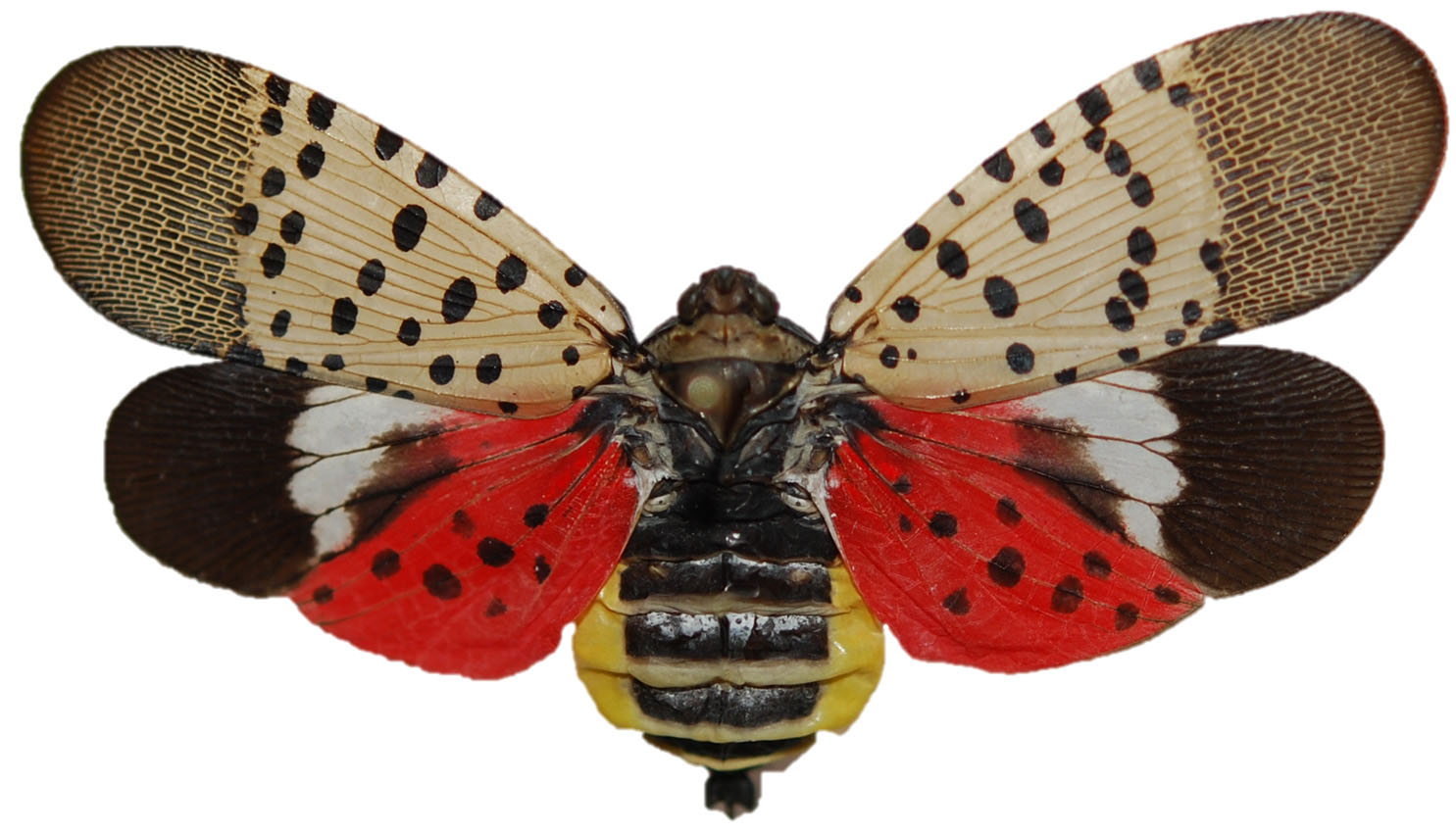 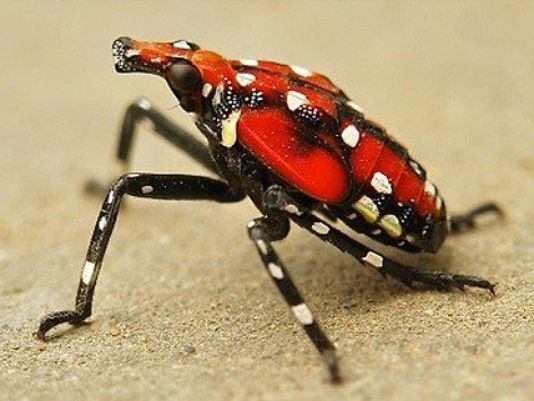 April 17th In Orchard MeetingWilliams Orchard, Tommy and Eddie Williams, Flint Hill Rt. 211 east to Ben Venue.  At the crossroads, turn north on to Rt. 729 and go approximately 2½ miles.  Orchard is on the left. (3 Williams Farm Lane, Flint Hill, VA 22627)May 15th In Orchard MeetingJenkins Orchard, James Jenkins, Woodville, From Rt. 231, turn right on to Rt. 621, go about 2 miles.  The orchard is on the left by the packing shed. (355 Yancey Rd, Woodville, VA 22749)June 12th In Orchard Meeting F.T Valley Orchard, Alan Clark, Sperryville, From Rt. 231, south to orchard on right. (403 F.T. Valley Road Sperryville, VA 22740 July 24th In Orchard Meeting  Graves’ Mountain Farm, Jimmy Graves, SyriaRt. 231 to Rt. 670, meet at the picnic shelter on left just past Syria. (3626 Old Blue Ridge     Turnpike, Syria, VA 22743)If you are a person with a disability and desire any assistive devices, services or other accommodations to participate in this activity, please contact Kenner Love, VCE at (540-675-3616/TDD*) during business hours of 8 a.m. and 4:30 p.m. to discuss accommodations 5 days prior to the event. *TDD number is (800) 828-1120. 